Средства бюджета города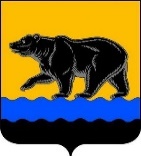 АДМИНИСТРАЦИЯ ГОРОДА НЕФТЕЮГАНСКА РАСПОРЯЖЕНИЕ	г.НефтеюганскО внесении изменения в распоряжение администрации города Нефтеюганска от 06.04.2018 № 97-р «Об утверждении состава единой межотраслевой комиссии по осуществлению закупок для обеспечения муниципальных нужд»В соответствии с Федеральным законом от 05.04.2013 № 44-ФЗ                         «О контрактной системе в сфере закупок товаров, работ и услуг для обеспечения государственных и муниципальных нужд», Уставом города Нефтеюганска, распоряжением администрации города Нефтеюганска от 18.01.2019 № 10-р                 «Об утверждении Положения о единой межотраслевой комиссии по осуществлению закупок для обеспечения муниципальных нужд» (с изменением, внесенным распоряжением администрации города Нефтеюганска от 07.04.2020 № 80-р), с учетом кадровых изменений и представлений муниципальных заказчиков:1.Внести изменение в распоряжение администрации города Нефтеюганска от 06.04.2018 № 97-р «Об утверждении состава единой межотраслевой комиссии по осуществлению закупок для обеспечения муниципальных нужд»                                          (с изменениями, внесенными распоряжениями администрации города Нефтеюганска от 19.04.2018 № 119-р, от 24.04.2018 № 124-р, от 09.06.2018                       № 167-р, от 25.06.2018 № 178-р, от 10.08.2018 № 225-р, от 29.08.2018 № 244-р, от 14.09.2018 № 261-р, от 05.10.2018 № 280-р, от 22.10.2018 № 299-р, от 29.01.2019 № 14-р, от 08.07.2019 № 191-р, от 16.07.2019 № 198-р, от 26.07.2019 № 208-р, от 20.08.2019 № 234-р, от 09.09.2019 № 253-р, от 30.09.2019 № 270-р, от 01.11.2019 № 309-р, от 27.01.2020 № 18-р, от 24.04.2020 № 100-р, от 22.05.2020 № 128-р, от 13.08.2020 № 211-р, от 28.08.2020 № 220-р), а именно: в приложении к распоряжению:1.1.Строки 5.6, 5.9, 5.19, 5.21, 5.25, 5.27, 5.28, 5.31, 5.32, 5.33 таблицы изложить в следующей редакции: «       ».2.Департаменту по делам администрации города (Прокопович П.А.) разместить распоряжение на официальном сайте органов местного самоуправления города Нефтеюганска в сети Интернет.Исполняющий обязанности главы города Нефтеюганска                                                                                А.В.Пастухов02.10.2020        № 256-р5.6Никитина Ольга Алексеевна, помощник главы города НефтеюганскаАнтонова Дарина Сергеевна, консультант департамента по делам администрации города Нефтеюганскапри осуществлении закупок для обеспечения муниципальных нужд администрации города (за исключением строк 5.7-5.15) 5.9Чертов Вячеслав Александрович, начальник отдела по делам гражданской обороны и чрезвычайным ситуациям администрации города НефтеюганскаЧервоненко Артем Анатольевич, главный специалист отдела по делам гражданской обороны и чрезвычайным ситуациям администрации города Нефтеюганскапри осуществлении закупок для обеспечения муниципальных нужд отдела по делам гражданской обороны и чрезвычайным ситуациям администрации города5.19Андреев Сергей Васильевич, директор Нефтеюганского городского муниципального казенного учреждения коммунального хозяйства «Служба единого заказчика»Шарипова Наталья Николаевна, заместитель директора Нефтеюганского городского муниципального казённого учреждения коммунального хозяйства «Служба единого заказчика»  при осуществлении закупок для обеспечения муниципальных нужд Нефтеюганского городского муниципального казённого учреждения коммунального хозяйства «Служба единого заказчика» 5.21Мариничев Александр Владимирович, директор Нефтеюганского городского муниципального казённого учреждения «Реквием»Юдина Ксения Анатольевна, юрисконсульт Нефтеюганского городского муниципального казённого учреждения «Реквием»при осуществлении закупок для обеспечения муниципальных нужд Нефтеюганского городского муниципального казённого учреждения «Реквием»5.25Мавлютов Марат Ильдусович, заместитель директора муниципального бюджетного учреждения дополнительного образования «Детская школа искусств»Грицаюк Римма Ибрагимовна, заместитель директора муниципального бюджетного учреждения дополнительного образования «Детская школа искусств»при осуществлении закупок для обеспечения муниципальных нужд муниципального бюджетного образовательного учреждения дополнительного образования детей «Детская школа искусств»5.27Федотова Наталья Вениаминовна, заместитель директора муниципального бюджетного учреждения культуры «Центр национальных культур»Котовская Анастасия Алексеевна, главный бухгалтер муниципального бюджетного учреждения культуры «Центр национальных культур»при осуществлении закупок для обеспечения муниципальных нужд муниципального бюджетного учреждения культуры «Центр национальных культур»5.28Заремба Владимир Анатольевич, заместитель директора муниципального бюджетного учреждения культуры «Культурно- досуговый комплекс»Низамов Фаниль Минихазиевич, инженер муниципального бюджетного учреждения культуры «Культурно- досуговый комплекс»,Жданова Алёна Алексеевна, юрисконсульт 1 категории муниципального бюджетного учреждения культуры «Культурно- досуговый комплекс»при осуществлении закупок для обеспечения муниципальных нужд муниципального бюджетного учреждения культуры «Культурно-досуговый комплекс»5.31Голованова Татьяна Георгиевна, начальник отдела муниципального бюджетного учреждения центр физической культуры и спорта «Жемчужина Югры»Усова Кристина Владимировна, работник контрактной службы муниципального бюджетного учреждения центр физической культуры и спорта «Жемчужина Югры»при осуществлении закупок для обеспечения муниципальных нужд муниципального бюджетного учреждения центр физической культуры и спорта «Жемчужина Югры»5.32Рыжков Андрей Владимирович, заместитель директора по ОР муниципального бюджетного учреждения «Спортивная школа олимпийского резерва по зимним видам спорта»Пирогова Анастасия Андреевна, контрактный управляющий муниципального бюджетного учреждения «Спортивная школа олимпийского резерва по зимним видам спорта»при осуществлении закупок для обеспечения муниципальных нужд муниципального бюджетного учреждения «Спортивная школа олимпийского резерва по зимним видам спорта»5.33Сумский Владимир Сергеевич,специалист по закупкам муниципального бюджетного учреждения «Спортивная школа олимпийского резерва «Спартак»Землянских Алексей Владимирович, директор  муниципального бюджетного учреждения «Спортивная школа олимпийского резерва «Спартак»при осуществлении закупок для обеспечения муниципальных нужд муниципального бюджетного учреждения «Спортивная школа олимпийского резерва «Спартак»